RAVENSTONE PARISH COUNCIL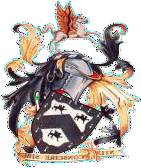 Tel: 01908 551 416Email: ravenstoneclerk@gmail.com Website: www.ravenstone-pc.gov.ukMINUTES OF THE MEETING OF RAVENSTONE PARISH COUNCIL HELD AT THE RAVENSTONE VILLAGE HALL ON 13 OCTOBER 2022 07:30PM.PRESENT CLLR R. HUMPHREYS, CLLR H. ANDERSON, CLLR L. POSTAWA. WARD CLLR: D.HOSKINGCLERK: C MACGREGORRESIDENTS: B. MEADES, SIMON HILLMINUTESApologies. Cllrs R. Macgowan and F. Godber, Ward Cllrs P. Geary and K. McLean.Declaration of Members Interests. Yew Tree farm, Cllr H. Anderson.Approval of Minutes. Cllr H. Anderson proposed, L. Approval of minutes for the Parish meeting of 8th and 15th of September 2022. PCSO David Huckle Report: A report was received from PCSO Huckle on 27 September 2022. CAM to post on web.Ward Councillors Report. Ward Councilor Hosking advised that is there is talk of a new Medical Centre in Olney to be built on land earmarked in East Street. A decision had been taken to grant Cobs Garden an option to buy the property in order to build the new Medical centre. The hope is that the new centre will be complete and operational in less than 10 years. The Ward councilor confirmed that the GP practices are a private enterprise albeit that they have a designated catchment areas and thus are free to advise new patients they are full and could not be accommodated. Flood Plan and Community Infrastructure Grant spending. Orders would be placed by Cllr Anderson and paid for as the suppliers did not accept cheque payments. The RPC would re-imburse Cllr Anderson for the equipment as agreed.Planning Applications:Previous & Pending applications:19/03348/LBC & 19/03347/FUL Yew Tree Farm Stoke Goldington Road, Retrospective applications for internal and external alterations (resubmission of 19/00699/LBC & 19/00698/FUL). Remains on agenda to monitor any enforcement issues. 22/02126/PRIOR approval for the formation of a new hardcore base track for use by agricultural machinery, Addersey Farm, Eakley Lanes, Stoke Goldington, Newport Pagnell, MK16 8LP (Notification only). Item on the agenda deferred from the last occasion. Simon Hill attended the RPC meeting and provided a comprehensive report back on the work undertaken and planned to be undertaken on the land in terms of the permission to construct the hardcore for the base truck as grant funding became available. The principal objective would be to lessen the traffic in the form of grain trucks moving through the village. Two ponds had also been built to alleviate water run off from his property and this would lessen the impact of any flood water in the village. The culvert does not appear to have suffered any damage from his inspection of it and it was unlikely it would given the weight of the vehicles being used by SH. Repairs had been done by SH to the track and potholes filled. Village Appearance:Inspection Action Plan 2021:Neighbourhood Plan Implementation/Review. Remains on agenda for monitoring. Nothing new needed to be updated at this stage. Report back on wheeled bin walk about with MKCC waste officers. Cllrs H. Anderson and R. Macgowan accompanied Penny Fletcher and other waste management officers from MKCC on the walkabout. Cllr Anderson reported that properties which had problems with wheeled bin storage, ability to bring the bins to the curb side and access through their properties only, were pointed out to the MKCC representatives who took comprehensive notes. MKCC advised that the alternatives for those properties who could not accommodate wheeled bins were still the subject of negotiations and that would be communicated once decided by MKCC. Fletcher advised that she would consider all the issues highlighted and revert to the RPC in January/ February  2023. MKCC advised that residents who had problems bringing the wheeled bins from their property to the curb side could register this with the MKCC who would make arrangements to have the bins brought to the side by the MKCC employees. All waste had to go into the wheeled bins including if it was first placed in a black bin bag. Residents would have the option to opt out of wheeled bin collection and would thus be responsible for their own waste disposal. If someone opted out this did not mean they could not opt back in at a later stage.  	The item remains on the agenda for further monitoring and report back.Recreation Field. Graffiti was discovered on the play equipment. On the table and wall. A resident had kindly cleaned it. Chalks and rubber were also stolen so replaced. One ball was in a state and had been thrown away. The box was also in a state. Cllr Anderson is to look at the jungle gym to see re storage. It was agreed to purchase a new football. HAAllotments.  Planting of the well – it was agreed a selection of daffodils and tulips (variety of bulbs) should be planted and more wildflower seed down to be placed down. Chris Page would be asked to action this. CAMFinance: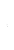 Payments for approval & balances. 	Cllr H. Anderson proposed and Cllr L. Postawa seconded the following payment to be made:	Saralies:  £275.40	CAM is to ask Cllr Macgowan to look at prices of flagpoles.CAMCorrespondence – including any particular by email which require discussion. There were no additional new items which required discussion.Councillors/Residents New Items/ Public Participation. It was noted that a Caravan had appeared outside the Alms Houses. Parked on North End which belongs to resident. Cllr Macgowan had spoken to resident who  assured him would it would be moved. The caravan is still there. Cllr Macgowan was of the view that it was causing an obstruction re the parking and carers attending at the Alms Houses. Cllr Macgowan would have another word with the resident to have it moved to the location he indicated was available for storage.Date of Next Meeting 10/11/22.Signed: 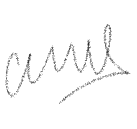 